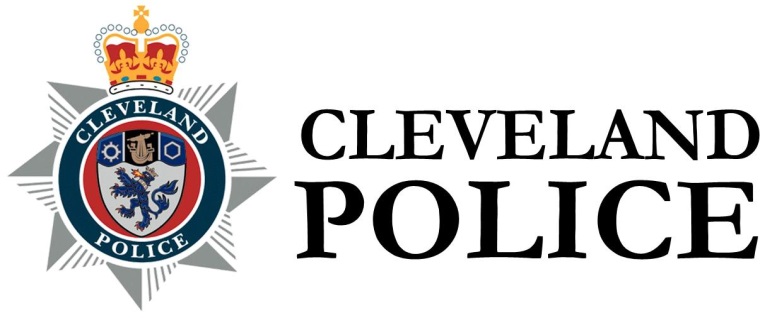 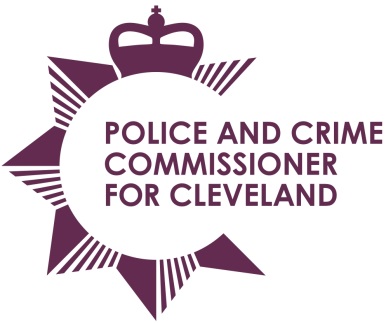 AGENDAJoint  Audit CommitteeDate:          Thursday 24th March 2016  Time:          10.00 am – Audit Committee to meet at 9.15 amVenue:        Netherby Suite – Middlesbrough Golf CentreApologies for absenceDeclarations of interestsOpen Minutes of the previous meeting held on 17th December 2015Civil Claim Statistics – Report of the Chief ConstableStrategic Risk Register– Report of the PCC	Contract Standing Order 9 – Exceptional Situations – Report of the Chief ConstableDraft Annual Governance Statement – Report of the Chief ConstableDraft Annual Governance Statement – Report of the PCCCode of Corporate Governance Update – Report of the PCC Audit Strategic Memorandum – CC – Report of External Audit Audit Strategic Memorandum – OPCC – Report of External Audit Audit Progress Report – Report of External Audit Internal Audit and Inspection recommendations Update – Report of the Chief Constable Progress Report – Report of Internal Audit	 Collaboration – Evolve and Shared CFO - Report of Internal Audit Quarter 2 Spot Checks – Cash and Property- Report of Internal Audit Key Financial Controls - Report of Internal Audit Risk Maturity - Report of Internal Audit	 Quarter 3 Spot Checks  - Cash and Property - Report of Internal Audit Integrated Offender Management Report of Internal Audit Human Resources – Training - Report of Internal Audit Victim Referral Service - Report of Internal Audit Payroll and Expenses - Report of Internal Audit	 Follow Up Report - Report of Internal Audit Internal Audit Strategy 2015/2016 – 2018/19 - Report of the Internal Audit 	 Audit Committee Terms of Reference – Report of the PCC        Audit Committee Schedule of Work and Meetings Schedule– Report of the PCC